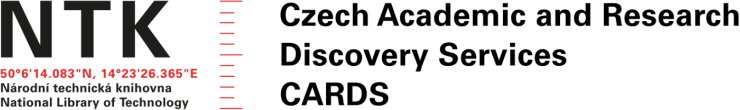 Smlouva o centralizovaném zadáváníuzavřená podle § 1746 odst. 2 zákona č. 89/2012 Sb., občanský zákoník, ve znění pozdějších předpisů („OZ“) a podle ustanovení § 9 odst. 5 zákona č. 134/2016 Sb., o zadávání veřejných zakázek, ve znění pozdějších předpisů („ZZVZ“)(„Smlouva“)SMLUVNÍ STRANYNárodní technická knihovnase sídlem na adrese Technická 2710/6, 160 80 Praha 6 - Dejvice, IČO: 61387142, DIČ: CZ61387142,zastoupená:(„Centrální zadavatel“)aPověřující zadavateléOrganizace uvedené v Příloze č. 1 a Příloze č. 2 Smlouvy(každý Pověřující zadavatel dále jednotlivě „Pověřující zadavatel“ nebo společně jako „Pověřující zadavatelé“)(Centrální zadavatel a Pověřující zadavatelé budou v této Smlouvě označováni též jako „Smluvní strana“ nebo „Smluvní strany“)PREAMBULECentrální zadavatel je řešitelem projektu CARDS (Czech Academic and Research Discovery Services), registrační číslo CZ.02.01.01/00/22_004/0004342, jehož cílem je vytvoření centrální platformy nové generace („PNG“).K dosažení tohoto účelu Centrální zadavatel realizuje zadávací řízení na veřejnou zakázku s názvem „PNG – Platforma nové generace sdružení CARDS“, jejímž předmětem je poskytnutí licence nebo práva k nasazení a používání komplexní integrované služby pro správu a zpřístupnění tištěných, digitalizovaných i elektronických zdrojů pro PNG projektu CARDS („Systém“) ve formě hostované služby Software as a Service („Veřejná zakázka“) primárně pro Pověřující zadavatele kategorie A, jejichž výčet je uveden v Příloze č. 1 Smlouvy („Pověřující zadavatelé kat. A“), s možností zapojení dalších Pověřujících zadavatelů kategorie B, jejichž výčet je uveden v Příloze č. 2 Smlouvy („Pověřující zadavatelé kat. B“).Pro komplexní fungování Systému u Pověřujícího zadavatele bude nutné, aby Pověřující zadavatel provedl integraci svých interních systémů na Systém prostřednictvím integrační platformy zřízené Centrálním zadavatelem. Pověřující zadavatelé berou na vědomí, že interní systémy Pověřujících zadavatelů budou muset být integrovány na Systém přes otevřená rozhraní.Smluvní strany si přejí vymezit touto Smlouvou podle ustanovení § 9 odst. 5 ZZVZ vzájemná práva a povinnosti v souvislosti s centralizovaným zadáváním Veřejné zakázky.1/18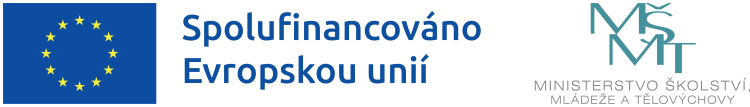 PŘEDMĚT A ÚČEL SMLOUVYPředmětem této Smlouvy je ve smyslu § 9 odst. 5 ZZVZ úprava vzájemných práv a povinností Centrálního zadavatele a Pověřujících zadavatelů při realizaci centralizovaného zadávání Veřejné zakázky.Centrální zadavatel vystupuje v zadávacím řízení na Veřejnou zakázku jako zadavatel podle § 4 odst. 1 písm. c) ZZVZ.Centrální zadavatel provede centralizované zadávací řízení na Veřejnou zakázku za účelem uspokojení potřeb Pověřujících zadavatelů i Centrálního zadavatele samotného. Centrální zadavatel následně přenechá příslušnou část plnění Veřejné zakázky Pověřujícím zadavatelům kat. A za cenu nikoliv vyšší, než za kterou Centrální zadavatel plnění pořídil ve smyslu § 9 odst. 1 písm. a) ZZVZ. Cena za příslušnou část plnění Veřejné zakázky, způsob hrazení ceny takového plnění ze strany Pověřujících zadavatelů kat. A Centrálnímu zadavateli a další podmínky účasti Pověřujících zadavatelů kat. A na Veřejné zakázce budou stanoveny v samostatných dohodách mezi Centrálním zadavatelem a jednotlivými Pověřujícími zadavateli kat. A. Maximální cena za poskytování služeb podpory provozu Systému (cena Paušálních služeb), která bude hrazena Pověřujícími zadavateli kat. A Centrálnímu zadavateli, je pro jednotlivé typy Pověřujících zadavatelů kat. A uvedena v Příloze č. 1 této Smlouvy.Zadávací řízení na Veřejnou zakázku bude realizováno formou jednacího řízení s uveřejněním dle § 60 a násl. ZZVZ.Pověřující zadavatelé kat A tímto zmocňují Centrálního zadavatele k realizaci centralizovaného zadávání Veřejné zakázky a souhlasí s tím, že Veřejná zakázka bude zadávána způsobem stanoveným v této Smlouvě.PRÁVA A POVINNOSTI SMLUVNÍCH STRAN V SOUVISLOSTI S POSTUPEM V ZADÁVACÍM ŘÍZENÍ NA VEŘEJNOU ZAKÁZKUSmluvní strany se dohodly, že Centrální zadavatel bude provádět centralizované zadávání Veřejné zakázky, a to tak, že provede zadávací řízení pro Veřejnou zakázku, v němž pořídí plnění dle ustanovení § 9 odst. 1 písm. a) ZZVZ pro Pověřující zadavatele kat. A. Za tímto účelem Pověřující zadavatelé kat. A pověřují Centrálního zadavatele k výkonu zadavatelských činností v rámci zadávání Veřejné zakázky a zároveň ke všem úkonům, které směřují k faktickému pořízení plnění dle smlouvy na Veřejnou zakázku, tj. k případnému jednání s dodavateli, ačkoliv tyto úkony Centrálního zadavatele budou činěny až po uzavření smlouvy na Veřejnou zakázku.Centrální zadavatel je oprávněn dát se v zadávacím řízení smluvně zastoupit ve smyslu § 43 ZZVZ subjektem dle vlastního výběru a na náklady Centrálního zadavatele. To platí obdobně i při využití odborné osoby při přípravě zadávacího řízení a realizaci úkonů dle uzavřené smlouvy na Veřejnou zakázku („Zástupce“). Centrální zadavatel se v takovém případě zavazuje, že Zástupce bude disponovat potřebnou odbornou kvalifikací a dostačujícími zkušenostmi. Pověřující zadavatelé kat. A se zavazují poskytnout Zástupci veškerou potřebnou součinnost.Centrální zadavatel bude při centralizovaném zadávání Veřejné zakázky vystupovat jménem a na účet Pověřujících zadavatelů kat. A. Pověřující zadavatelé kat. A tímto přenášejí veškeré rozhodovací pravomoci týkající se způsobu a procesu zadání Veřejné zakázky na Centrálního zadavatele.Každý z Pověřujících zadavatelů zvolí svého zástupce pro zadávací řízení, který bude uveden v Příloze č. 1 a Příloze č. 2 této Smlouvy („Zástupce pro zadávací řízení“). Centrální zadavatel bude Zástupce pro zadávací řízení všech Pověřujících zadavatelů informovat o zásadních krocích v průběhu centralizovaného zadávání Veřejné zakázky prostřednictvím e-mailu. Zásadními kroky se rozumí zahájení zadávacího řízení na Veřejnou zakázku, odeslání výzvy k podání předběžných nabídek na Veřejnou zakázku ve smyslu § 61 odst. 5 ZZVZ včetně identifikace účastníků zadávacího řízení, odeslání výzvy k podání konečných nabídek na Veřejnou zakázku ve smyslu § 61 odst. 12 ZZVZ („Výzva k podání konečných nabídek“), odeslání oznámení o výběru dodavatele Veřejné zakázky, uzavření smlouvy na Veřejnou zakázku.Smluvní strany se dohodly, že veškerá práva a povinnosti související s realizací zadávacího řízení dle této Smlouvy bude vykonávat v maximálně možném rozsahu výhradně Centrální zadavatel,přičemž Centrální zadavatel se k uvedenému zavazuje. Uvedené oprávnění se vztahuje zejména na právní úkony Centrálního zadavatele vůči dodavatelům, resp. účastníkům zadávacího řízení, správci Věstníku veřejných zakázek a Úřadu pro ochranu hospodářské soutěže, příp. správním soudům a na veškeré úkony související s průběhem zadávacího řízení (např. posouzení splnění podmínek účasti, jednání s dodavateli a hodnocení nabídek).Centrální zadavatel odpovídá za zákonný průběh zadávacího řízení na Veřejnou zakázku dle ZZVZ, nese veškeré náklady spojené s realizací tohoto zadávacího řízení a veškeré náklady nebo sankce vzniklé případným porušením ZZVZ či dalších relevantních právních předpisů. To neplatí, pokud došlo k porušení ZZVZ jednáním či opomenutím Pověřujících zadavatelů.Centrální zadavatel dne 30. 11. 2023 zaslal Pověřujícím zadavatelům prefinální znění (před kontrolou poskytovatele dotace) zadávacích podmínek vč. smluvních a technických podmínek Veřejné zakázky („Zadávací dokumentace“). Pověřující zadavatelé byli oprávněni k Zadávací dokumentaci vznést své připomínky, a to ve lhůtě 14 dnů od doručení Zadávací dokumentace. Centrální zadavatel připomínky Pověřujících zadavatelů posoudil a s přihlédnutím k jejich účelnosti zapracoval do Zadávací dokumentace. Centrální zadavatel poté společně se Smlouvou zaslal Pověřujícím zadavatelům finální znění Zadávací dokumentace, která bude uveřejněna v zadávacím řízení na Veřejnou zakázku. V průběhu zadávacího řízení na Veřejnou zakázku bude Centrální zadavatel informovat Pověřující zadavatele o případných změnách Zadávací dokumentace, a to zasláním odkazu na příslušné dodatečné informace uveřejněné na profilu Centrálního zadavatele. Po ukončení jednání o předběžných nabídkách na Veřejnou zakázku Centrální zadavatel zašle Pověřujícím zadavatelům návrh Výzvy k podání konečných nabídek. Pověřující zadavatelé jsou oprávněni k návrhu Výzvy k podání konečných nabídek vznést své připomínky, a to ve lhůtě 14 dnů od doručení návrhu Výzvy k podání konečných nabídek. Centrální zadavatel připomínky Pověřujících zadavatelů posoudí a s přihlédnutím k jejich účelnosti zapracuje do návrhu Výzvy k podání konečných nabídek. Centrální zadavatel poté zašle Pověřujícím zadavatelům finální znění Výzvy k podání konečných nabídek, která bude zaslána účastníkům Veřejné zakázky.Pověřující zadavatelé kat. A jsou povinni informovat Centrálního zadavatele o všech podstatných skutečnostech majících vliv na možný průběh zadávacího řízení a jeho zákonnost. Pověřující zadavatelé kat. A jsou na žádost Centrálního zadavatele povinni poskytnout Centrálnímu zadavateli k zajištění řádného průběhu zadávacího řízení veškerou nezbytnou součinnost, zejména pokud jde o výměnu relevantních dokumentů, podávání vysvětlení či písemných stanovisek, tak aby mohlo být zadávací řízení na Veřejnou zakázku zahájeno dle potřeb projektu a aby Centrální zadavatel mohl dostát v průběhu zadávacího řízení všem povinnostem vyplývajícím ze ZZVZ.Pověřující zadavatelé kat. A jsou zejména povinni ve lhůtě stanovené Centrálním zadavatelem sdělit Centrálnímu zadavateli veškeré skutečnosti, které jsou nutné k poskytnutí vysvětlení zadávací dokumentace ve smyslu § 98 ZZVZ, pokud Centrální zadavatel nebude mít k dispozici odpovídající informace a Pověřující zadavatelé kat. A těmito informacemi disponují.Pověřující zadavatelé kat. A tímto výslovně zmocňují Centrálního zadavatele k uzavření smlouvy na Veřejnou zakázku. V případě uzavření smlouvy na Veřejnou zakázku ji Centrální zadavatel uveřejní ve smyslu zákona č. 340/2015 Sb., o registru smluv, ve znění pozdějších předpisů („zákon o registru smluv“) v registru smluv ve lhůtě stanovené v § 5 odst. 2 zákona o registru smluv.Pověřující zadavatelé kat. A se podle této Smlouvy zavazují akceptovat smluvní podmínky sjednané Centrálním zadavatelem ve smlouvě na Veřejnou zakázku uzavřené s vybraným dodavatelem a vykonávat práva a povinnosti ve vztahu k dodavateli, se kterým bude smlouva na Veřejnou zakázku uzavřena.Nastane-li některý z důvodů zrušení zadávacího řízení podle ustanovení § 127 odst. 2 ZZVZ, Centrální zadavatel je oprávněn rozhodnout o tom, zda bude v zadávacím řízení pokračovat, anebo zda zadávací řízení zruší. Informaci o zrušení zadávacího řízení Centrální zadavatel písemně oznámí všem Pověřujícím zadavatelům nejpozději do 5 (pěti) pracovních dnů od zrušení zadávacího řízení.DALŠÍ PRÁVA A POVINNOSTI SMLUVNÍCH STRANCentrální zadavatel je povinen při stanovení zadávacích podmínek Veřejné zakázky i při plnění jiných povinností dle této Smlouvy postupovat tak, aby byly dodrženy zásady účelného, efektivního a hospodárného vynakládání veřejných prostředků.Centrální zadavatel je oprávněn využít údaje a relevantní informace předané Pověřujícími zadavateli pouze pro výkon činností spojených s centralizovaným zadáváním Veřejné zakázky podle této Smlouvy.Centrální zadavatel je povinen dodržovat mlčenlivost, a to ve vztahu ke všem údajům a informacím, které se dozví od Pověřujících zadavatelů a které nejsou určeny k uveřejnění či nejsou předmětem poskytované součinnosti se Zástupcem.Pověřující zadavatelé jsou povinni dodržovat mlčenlivost, a to ve vztahu ke všem údajům a informacím, které se dozví od Centrálního zadavatele či Zástupce a které nejsou určeny k uveřejnění.Smluvní strany se zavazují vzájemně spolupracovat a poskytovat si veškeré informace potřebné pro řádné provádění centralizovaného zadávání Veřejné zakázky.Smluvní strany jsou povinny se vzájemně písemně informovat (lze i elektronicky) o veškerých skutečnostech, které jsou nebo mohou být důležité pro řádné plnění této Smlouvy.Smluvní strany jsou povinny plnit své závazky vyplývající z této Smlouvy takovým způsobem, aby nedocházelo k prodlení s dodržováním zákonných či sjednaných termínů.Centrální zadavatel je povinen ve smyslu ustanovení § 216 ZZVZ řádně uchovávat dokumentaci o zadávacím řízení související s prováděním centralizovaného zadávání Veřejné zakázky.Pověřující zadavatel je povinen ve smyslu ustanovení § 216 ZZVZ řádně uchovávat listiny související s centralizovaným zadáváním Veřejné zakázky, které obdrží od Centrálního zadavatele.KATEGORIE POVĚŘUJÍCÍCH ZADAVATELŮCentrální zadavatel na základě této Smlouvy pořizuje prostřednictvím zadávacího řízení na Veřejnou zakázku plnění pro Pověřující zadavatele kat. A, jejichž výčet je uveden v Příloze č. 1 této Smlouvy. Práva a povinnosti související se zadáváním Veřejné zakázky dle této Smlouvy tak dopadají primárně na Pověřující zadavatele kat. A.Přistoupení ke Smlouvě do kat. A Pověřujících zadavatelů:Pověřující zadavatel kat. A se stává stranou Smlouvy v postavení Pověřujícího zadavatele kategorie A doručením potvrzení o akceptaci Prohlášení o přistoupení ke Smlouvě o centralizovaném zadávání pro Pověřujícího zadavatele kategorie A, jehož vzor tvoří Přílohu č. 3 této Smlouvy („Prohlášení pro kat. A“) ze strany Centrálního zadavatele ve smyslu čl. 4.4 této Smlouvy příslušnému Pověřujícímu zadavateli kat. A. Prohlášení pro kat. A musí být doručeno Centrálnímu zadavateli na kontaktní e-mail Centrálního zadavatele uvedený v čl. 5.1 této Smlouvy, a to v elektronické podobě opatřené uznávaným elektronickým podpisem osoby oprávněné zastupovat příslušného Pověřujícího zadavatele kat. A, případně s autorizovanou konverzí. V Prohlášení pro kat. A Pověřující zadavatel kat. A uvede, zda požaduje plné řešení Systému či částečné řešení Systému bez komponenty Automatizovaný knihovní systém („AKS“). Pověřující zadavatel kat. A současně v Prohlášení kat. A uvede velikost instituce dle velikostních kategorií uvedených v Příloze č. 5 této Smlouvy, požadavek na zařazení do implementační vlny a další informace vyžadované v Prohlášení pro kat. A. V případě, že bude Prohlášení pro kat. A obsahovat chybné údaje, Centrální zadavatel Prohlášení kat. A neakceptuje ve smyslu čl. 4.4 této Smlouvy a bude o této skutečnosti informovat dotčeného Pověřujícího zadavatele společně s důvody a označením chybných informací na e-mailovou adresu kontaktní osoby pro centralizované zadávání Pověřujícího zadavatele uvedenou v Prohlášení pro kat. A. V takovém případě proces přistoupení ke Smlouvě do kat. A Pověřujících zadavatelů ve smyslu tohoto čl. 4.2 proběhne znovu, přičemž Pověřující zadavatel kat. A zašle nové Prohlášení pro kat. A se zohledněním informací poskytnutých ze strany Centrálního zadavatele dle předchozí věty.Přistoupení ke Smlouvě do kat. B Pověřujících zadavatelů:Pověřující zadavatel kat. B se stává stranou Smlouvy v postavení Pověřujícího zadavatele kategorie B doručením potvrzení o akceptaci Prohlášení o přistoupení ke Smlouvě o centralizovaném zadávání pro Pověřujícího zadavatele kategorie B, jehož vzor tvoří Přílohu č. 4 této Smlouvy („Prohlášení pro kat. B“) ze strany Centrálního zadavatele ve smyslu čl. 4.4 této Smlouvy příslušnému Pověřujícímu zadavateli kat. B. Prohlášení pro kat. B musí být doručeno Centrálnímu zadavateli na kontaktní e-mail Centrálního zadavatele uvedený v čl. 5.1 této Smlouvy, a to v elektronické podobě opatřené uznávaným elektronickým podpisem osoby oprávněné zastupovat příslušného Pověřujícího zadavatele kat. B případně s autorizovanou konverzí. Pověřující zadavatel kat. B v Prohlášení kat. B uvede velikost instituce dle velikostních kategorií uvedených v Příloze č. 5 této Smlouvy a další informace vyžadované v Prohlášení pro kat. B . V případě, že bude Prohlášení pro kat. B obsahovat chybné údaje Centrální zadavatel Prohlášení kat. B neakceptuje ve smyslu čl. 4.4 této Smlouvy a bude o této skutečnosti informovat dotčeného Pověřujícího zadavatele společně s důvody a označením chybných informací na e- mailovou adresu kontaktní osoby pro centralizované zadávání Pověřujícího zadavatele uvedenou v Prohlášení pro kat. B.. V takovém případě proces přistoupení ke Smlouvě do kat. B Pověřujících zadavatelů ve smyslu tohoto čl. 4.3 proběhne znovu, přičemž Pověřující zadavatel kat. B zašle nové Prohlášení pro kat. B se zohledněním informací poskytnutých ze strany Centrálního zadavatele dle předchozí věty.Potvrzení o přistoupení ke SmlouvěCentrální zadavatel ve lhůtě 5 (pěti) pracovních dnů ode dne doručení Prohlášení o přistoupení ke Smlouvě o centralizovaném zadávání zašle elektronicky na kontaktní e-mail příslušného Pověřujícího zadavatele uvedený v Příloze č. 1 nebo 2 této Smlouvy (dle kategorie Pověřujících zadavatelů) potvrzení o akceptaci Prohlášení o přistoupení ke Smlouvě o centralizovaném zadávání („Potvrzení o akceptaci“). Potvrzení o akceptaci bude doručeno v elektronické podobě opatřené uznávaným elektronickým podpisem osoby oprávněné zastupovat Centrálního zadavatele.Přeřazení z kat. B do kat. A v průběhu trvání Smlouvy:Pověřující zadavatelé kat. B, jejichž výčet je uveden v Příloze č. 2 této Smlouvy, jsou po celou dobu trvání této Smlouvy oprávněni požádat Centrálního zadavatele o zařazení do skupiny Pověřujících zadavatelů kat. A, a to formou Prohlášení pro kat. A. Prohlášení pro kat. A musí být doručeno Centrálnímu zadavateli na kontaktní e-mail Centrálního zadavatele uvedený v čl. 5.1 této Smlouvy, a to v elektronické podobě opatřené uznávaným elektronickým podpisem osoby oprávněné zastupovat příslušného Pověřujícího zadavatele kat. B, případně s autorizovanou konverzí. V Prohlášení pro kat. A Pověřující zadavatel kat. B uvede, zda požaduje plné řešení Systému či částečné řešení Systému bez AKS. Pověřující zadavatel kat. B současně v Prohlášení kat. A uvede velikost instituce dle velikostních kategorií uvedených v Příloze č. 5 této Smlouvy. Pověřující zadavatel kat. B současně v Prohlášení pro kat. A uvede požadavek na zařazení do implementační vlny a další informace vyžadované v Prohlášení pro kat. A. V případě, že bude Prohlášení pro kat. A obsahovat chybné údaje, Centrální zadavatel bude o této skutečnosti informovat dotčeného Pověřujícího zadavatele společně s důvody a označením chybných informací na e-mailovou adresu kontaktní osoby pro centralizované zadávání Pověřujícího zadavatele uvedenou v Prohlášení pro kat. B. V takovém případě proces zařazení Pověřujícího zadavatele kat. B do skupiny Pověřujících zadavatelů kat. A ve smyslu tohoto čl. 4.5.1 proběhne znovu, přičemž Pověřující zadavatel kat. B zašle Centrálnímu zadavateli nové Prohlášení pro kat. A se zohledněním informací poskytnutých ze strany Centrálního zadavatele dle předchozí věty.Centrální zadavatel ve lhůtě 5 (pěti) pracovních dnů ode dne doručení Prohlášení pro kat. A zašle na kontaktní e-mail příslušného Pověřujícího zadavatele kat. B uvedený v Příloze č. 2 Potvrzení o akceptaci. Potvrzení o akceptaci bude doručeno v elektronické podobě opatřené uznávaným elektronickým podpisem osoby oprávněné zastupovat Centrálního zadavatele.Doručením Potvrzení o akceptaci Centrálního zadavatele příslušnému Pověřujícímu zadavateli kat. B se tento Pověřující zadavatel kat. B stává Pověřujícím zadavatelem kat.A. Doručením Potvrzení o akceptaci dochází ke změně Přílohy č. 1 a Přílohy č. 2 bez nutnosti uzavírat písemný dodatek k této Smlouvě.Pověřující zadavatelé kat. B berou na vědomí, že v případě, že se v době trvání této Smlouvy stanou Pověřujícími zadavateli kat. A, jsou vázání všemi ustanoveními platnými pro Pověřující zadavatele kat. A a platí pro ně zadávací a smluvní podmínky Veřejné zakázky, a to i v případě, že se stanou Pověřujícími zadavateli kat. A až po uzavření smlouvy na Veřejnou zakázku.Centrální zadavatel si v Zadávací dokumentaci v souvislosti s možným přestoupením Pověřujících zadavatelů kat. B do kat. A vyhrazuje změnu závazku ze smlouvy uzavřené s vybraným dodavatelem, jejímž předmětem bude možnost Pověřujícího zadavatele kat. B., který v době odeslání Výzvy k podání konečných nabídek na Veřejnou zakázku nebyl Pověřujícím zadavatelem kat. A, přistoupit ke smlouvě uzavřené mezi Centrálním zadavatelem a vybraným dodavatelem na Veřejnou zakázku dle § 100 odst. 1 ZZVZ. Pověřujícím zadavatelům kat. B, kteří se stanou Pověřujícími zadavateli kat. A po odeslání Výzvy k podání konečných nabídek, nevzniká nárok na budoucí plnění Veřejné zakázky do doby, než bude mezi Centrálním zadavatelem a budoucím Poskytovatelem Systému závazně dořešeno přistoupení konkrétního Pověřujícího zadavatele ke Smlouvě o dílo na zpřístupnění a implementaci informačního systému formou SaaS, která tvoří Přílohu č. 2 Zadávací dokumentace („Smlouva o dílo“). Centrální zadavatel požaduje, aby jej Pověřující zadavatel kat. B, který uvažuje o přistoupení do kat. A informoval o požadavku na přistoupení do Systému a zaslal Centrálnímu zadavateli Prohlášení pro kat. A nejpozději do 1. 6. kalendářního roku předcházejícího roku, v němž konkrétní Pověřující zadavatel požaduje přejít do Systému.Rozšíření rozsahu plnění z Veřejné zakázky:Pověřující zadavatelé kat. A, kteří původně požadovali pouze částečné řešení Systému bez AKS, a kteří nově požadují plné řešení Systému, jsou oprávněni Centrálního zadavatele požádat o tuto změnu, a to formou nového Prohlášení pro kat. A, v němž zvolí možnost plné řešení Systému. Prohlášení pro kat. A musí být doručeno Centrálnímu zadavateli na kontaktní e-mail Centrálního zadavatele uvedený v čl. 5.1 této Smlouvy, a to v elektronické podobě opatřené uznávaným elektronickým podpisem osoby oprávněné  zastupovat  příslušného  Pověřujícího  zadavatele  kat.  A,  případně s autorizovanou konverzí.Centrální zadavatel ve lhůtě 5 (pěti) pracovních dnů ode dne doručení Prohlášení pro kat. A zašle na kontaktní e-mail příslušného Pověřujícího zadavatele kat. A uvedený v Příloze č. 1 potvrzení o akceptaci Prohlášení pro kat. A („Potvrzení o akceptaci žádosti o rozšíření“). Potvrzení o akceptaci žádosti o rozšíření bude doručeno v elektronické podobě opatřené uznávaným elektronickým podpisem osoby oprávněné zastupovat Centrálního zadavatele.Doručením Potvrzení o akceptaci žádosti o rozšíření Centrálního zadavatele příslušnému Pověřujícímu zadavateli kat. A se tento Pověřující zadavatel kat. A stává odběratelem plného řešení Systému. Doručením Potvrzení o akceptaci žádosti o rozšíření dochází ke změně Přílohy č. 1 bez nutnosti uzavírat písemný dodatek k této Smlouvě.Přeřazení z kat. A do kat. B:Pověřující zadavatelé kat. A jsou oprávněni požádat Centrálního zadavatele o přeřazení do skupiny Pověřujících zadavatelů kat. B, a to formou Prohlášení pro kat. B, a to nejpozději do 7 dnů od doručení návrhu Výzvy k podání konečných nabídek dotčenému Pověřujícímu zadavateli kat. A k připomínkám dle čl. 2.7 této Smlouvy. Prohlášení pro kat. B musí být doručeno Centrálnímu zadavateli na kontaktní e-mail Centrálního zadavatele uvedený v čl. 5.1 této Smlouvy, a to v elektronické podobě opatřené uznávaným elektronickým podpisem osoby oprávněné zastupovat příslušného Pověřujícího zadavatele kat. B, případně s autorizovanou konverzí.Centrální zadavatel ve lhůtě 5 (pěti) pracovních dnů ode dne doručení Prohlášení pro kat. B zašle na kontaktní e-mail příslušného Pověřujícího zadavatele kat. A uvedený v Příloze č. 1 potvrzení o akceptaci Prohlášení pro kat. B („Potvrzení o akceptaci kat. B“).Potvrzení o akceptaci kat. B bude doručeno v elektronické podobě opatřené uznávaným elektronickým podpisem osoby oprávněné zastupovat Centrálního zadavatele.Doručením Potvrzení o akceptaci kat. B Centrálního zadavatele příslušnému Pověřujícímu zadavateli kat. A se tento Pověřující zadavatel kat. A stává Pověřujícím zadavatelem kat. B. Doručením Potvrzení o akceptaci kat. B dochází ke změně Přílohy č. 1 a Přílohy č. 2 bez nutnosti uzavírat písemný dodatek k této Smlouvě.Plnění z Veřejné zakázky a odstoupení od Veřejné zakázky a Smlouvy:Pověřující zadavatel bude odběratelem plnění ze smlouvy na Veřejnou zakázku ve smyslu § 9 odst. 4 ZZVZ pouze tehdy, pokud takový Pověřující zadavatel byl nebo se stal Pověřujícím zadavatelem kat. A dle této Smlouvy nejpozději do okamžiku odeslání Výzvy k podání konečných nabídek. Centrální zadavatel bude o odeslání Výzvy k podání konečných nabídek na Veřejnou zakázku informovat Pověřující zadavatele nejpozději 5 (pět) pracovních dnů přede dnem odeslání Výzvy k podání konečných nabídek na Veřejnou zakázku.K této Smlouvě je možné přistoupit způsobem dle čl. 4.2 nebo čl. 4.3 této Smlouvy a stát se Pověřujícím zadavatelem kat. A nebo Pověřujícím zadavatelem kat. B nejpozději do okamžiku uzavření smlouvy na Veřejnou zakázku.Pověřující zadavatelé kat. A jsou oprávněni ukončit tuto Smlouvu písemným odstoupením, které musí být doručeno Centrálnímu zadavateli na kontaktní adresu (listinně / e-mailem) uvedenou v čl. 5.1 této Smlouvy, a to nejpozději do 7 dnů od doručení návrhu Výzvy k podání konečných nabídek dotčenému Pověřujícímu zadavateli kat. A k připomínkám dle čl. 2.7 této Smlouvy. Odstoupení Pověřujícího zadavatele kat. A nabývá účinnosti jeho doručením Centrálnímu zadavateli; k odstoupení Pověřujícího zadavatele kat. A, které bylo Centrálnímu zadavateli doručeno po lhůtě dle předchozí věty se nepřihlíží. Pokud Pověřující zadavatel kat. A nedoručí Centrálnímu zadavateli písemné odstoupení od této Smlouvy v době uvedené v předchozí větě, nebude následně oprávněn odstoupit od implementace Systému na základě Smlouvy o dílo a bude povinen odebrat plnění, které je předmětem této Smlouvy. Pověřující zadavatel kat. A bude oprávněn následně odstoupit od odběru služeb podpory provozu Systému dle Smlouvy o údržbě a provozu informačního systému, která je Přílohou č. 3 Zadávací dokumentace („Servisní smlouva“).Úhrada plnění z projektu CARDS:Část plnění pořízená prostřednictvím zadávacího řízení na Veřejnou zakázku spočívající v Základní dodávce (zpřístupnění a implementace Systému formou SaaS) dle Smlouvy o dílo („Základní dodávka“) bude hrazena Centrálním zadavatelem pro Pověřující zadavatele, kteří budou Pověřujícími zadavateli kat. A v době odeslání Výzvy k podání konečných nabídek na Veřejnou zakázku. Za další Pověřující zadavatele, kteří se stanou Pověřujícími zadavateli kat. A po okamžiku odeslání Výzvy k podání konečných nabídek, bude část plnění spočívající v Základní dodávce hrazena Centrálním zadavatelem pouze v případě, že budou splněny podmínky projektu CARDS ve vztahu ke konkrétnímu Pověřujícímu zadavateli a zároveň pokud se tento Pověřující zadavatel stane Pověřujícím zadavatelem kat. A do 1. 6. 2027. Bližší podmínky úhrady ceny Základní dodávky včetně konkretizace, zda konkrétní Pověřující zadavatel splňuje podmínky pro hrazení ceny Základní dodávky ze strany Centrálního zadavatele dle předchozí věty, budou stanoveny v samostatné dohodě uzavřené mezi Centrálním zadavatelem a jednotlivými Pověřujícími zadavateli kat. A.Změna údajů:Pověřující zadavatelé jsou oprávněni změnit údaje (název, sídlo, Zástupce pro zadávací řízení a e-mail na Zástupce pro zadávací řízení) uvedené v Příloze č. 1 a Příloze č. 2 této Smlouvy jednostranně. Tato změna bude účinná od doručení oznámení na kontaktní e- mailovou adresu Centrálního zadavatele uvedenou v čl. 5.1 této Smlouvy.V případě, že dojde ke změně dalších údajů Pověřujícího zadavatele, zašle Pověřující zadavatel Centrálnímu zadavateli nové Prohlášení o přistoupení ke Smlouvě o centralizovaném zadávání (dle kategorie A nebo B, v níž je zařazen Pověřující zadavatel). Centrální zadavatel je oprávněn změnu velikosti instituce a pořadí implementační vlny konkrétního Pověřujícího zadavatele upravit. V případě, že Centrálnízadavatel upraví velikost instituce či pořadí implementační vlny v rámci nového Prohlášení o přistoupení ke Smlouvě o centralizovaném zadávání, není změna údajů ve smyslu čl. 4.10.2 této Smlouvy akceptována. Příslušný Pověřující zadavatel však nadále zůstává stranou této Smlouvy. V takovém případě proces změny údajů ve smyslu tohoto čl. 4.10.2 proběhne znovu, přičemž Pověřující zadavatel zašle nové Prohlášení o přistoupení ke Smlouvě o centralizovaném zadávání se zohledněním úprav velikosti instituce či pořadí implementační vlny ze strany Centrálního zadavatele. Změna údajů je Centrálním zadavatelem akceptována doručením Potvrzení o akceptaci ve smyslu čl. 4.4 této Smlouvy.KONTAKTNÍ OSOBY PRO CENTRALIZOVANÉ ZADÁVÁNÍKontaktní údaje Centrálního zadavatele:Adresa: Technická 2710/6, 160 80 Praha 6 - Dejvice Kontaktní osoby: Kontaktní e-mailová adresa: Kontaktní údaje Pověřujících zadavatelů kat. A jsou uvedeny v Příloze č. 1 této Smlouvy.Kontaktní údaje Pověřujících zadavatelů kat. B jsou uvedeny v Příloze č. 2 této Smlouvy.Kontaktní osoby jsou oprávněné k veškeré komunikaci týkající se této Smlouvy, není-li stanoveno v této Smlouvě jinak.Centrální zadavatel a Pověřující zadavatelé jsou oprávněni změnit své kontaktní osoby jednostranně. V případě Pověřujících zadavatelů bude tato změna účinná od doručení oznámení na kontaktní e-mailovou adresu Centrálního zadavatele, v případě Centrálního zadavatele od doručení oznámení na kontaktní e-mailové adresy všech Pověřujících zadavatelů.NÁKLADY ZADÁVACÍCH ŘÍZENÍCentrálnímu zadavateli za činnosti dle této Smlouvy nepřísluší odměna.Smluvní strany se dohodly, že veškeré poplatky a jiné náklady spojené s prováděním centralizovaného zadávání Veřejné zakázky podle této Smlouvy budou hrazeny Centrálním zadavatelem.Centrální zadavatel je povinen vynakládat prostředky spojené s prováděním centralizovaného zadávání Veřejné zakázky podle této Smlouvy vždy hospodárným, efektivním a účelným způsobem.Náklady spojené s poskytnutím informací a jakékoli další součinnosti podle této Smlouvy nesou Pověřující zadavatelé.PLATNOST A ÚČINNOST SMLOUVYTato Smlouva se uzavírá na dobu určitou, a to na dobu, na kterou je sjednána doba trvání Smlouvy o dílo1.Pověřující zadavatelé, pro něž bude Centrální zadavatel na základě této Smlouvy pořizovat plnění prostřednictvím Veřejné zakázky, přistoupí k této Smlouvě podpisem Prohlášení pro kat. A a stanou se její Smluvní stranou doručením Potvrzení o akceptaci ve smyslu čl. 4.4 této Smlouvy. Pověřující zadavatelé, pro které může Centrální zadavatel na základě této Smlouvy po splnění podmínek dle čl. 4 této Smlouvy pořizovat plnění prostřednictvím Veřejné zakázky, přistoupí k této Smlouvě podpisem Prohlášení pro kat. B a stanou se její Smluvní stranou doručením Potvrzení o akceptaci ve smyslu čl. 4.4 této Smlouvy.1 Dle čl. 23.1 Smlouvy o dílo je Smlouva o dílo uzavřena na dobu deseti (10) let ode dne její účinnosti.Tato Smlouva je uzavřena a nabývá platnosti dnem podpisu Smlouvy Centrálním zadavatelem a akceptací Prohlášení pro kat. A a Prohlášení pro kat. B ze strany NTK u alespoň 5 (pěti) Pověřujících zadavatelů. Tato Smlouva nabývá účinnosti dnem uveřejnění v registru smluv podle zákona o registru smluv. Uveřejnění v registru smluv zajistí Centrální zadavatel.ZÁNIK SMLOUVYPověřující zadavatel kat. A je oprávněn od této Smlouvy písemně odstoupit nejpozději ve lhůtě dle čl. 4.8.34.6 této Smlouvy, po uplynutí této lhůty bude Pověřující zadavatel kat. A oprávněn odstoupit pouze od odběru služeb podpory provozu Systému dle Servisní smlouvy. Odstoupení Pověřujícího zadavatele kat. A musí být písemné a doručeno Centrálnímu zadavateli na kontaktní adresu (listinně / e-mailem) uvedenou v čl. 5.1 této Smlouvy. Centrální zadavatel si ve smluvní dokumentaci Veřejné zakázky vyhrazuje změnu závazku ze smlouvy uzavřené s vybraným dodavatelem, jejímž předmětem bude možnost Pověřujícího zadavatele kat. A odstoupit od Servisní smlouvy dle § 100 odst. 1 ZZVZ.Pověřující zadavatelé kat. B jsou oprávnění ukončit tuto Smlouvu písemnou dohodou s Centrálním zadavatelem kdykoliv v době trvání této Smlouvy. Centrální zadavatel se na žádost Pověřujícího zadavatele kat. B o uzavření dohody o ukončení Smlouvy dle tohoto čl. 8.2 Smlouvy zavazuje dohodu o ukončení Smlouvy s Pověřujícím zadavatelem kat. B uzavřít.Ukončí-li některý z Pověřujících zadavatelů tuto Smlouvu podle předchozích odstavců tohoto čl. 8 Smlouvy, nemá tato skutečnost vliv na platnost a účinnost této Smlouvy ve vztahu k ostatním Pověřujícím zadavatelům a vyhlášenému nebo již probíhajícímu centralizovanému zadávacímu řízení na Veřejnou zakázku.Smlouva bude ukončena před uplynutím doby její účinnosti sjednané v čl. 7.1 Smlouvy, pokud nastane některá z následujících skutečností:Zadávací řízení na Veřejnou zakázku bude ukončeno ve smyslu § 51 odst. 2 ZZVZ;Dojde k předčasnému ukončení Smlouvy o dílo před jejím splněním, tj. před kompletním provedením Základní dodávky.ZÁVĚREČNÁ USTANOVENÍTato Smlouva se řídí právním řádem České republiky, zejména příslušnými ustanoveními OZ a ZZVZ. Pokud vzniknou mezi Smluvními stranami spory, Smluvní strany se zavazují, že vynaloží veškeré úsilí, které lze spravedlivě požadovat k tomu, aby byly spory vyřešeny dohodou. Pokud by se dohoda na řešení sporů ohledně práv a povinností Smluvních stran vyplývajících z této Smlouvy ukázala jako nemožná, budou spory vyřešeny v řízení před obecnými soudy České republiky.Smluvní strany prohlašují, že skutečnosti uvedené v této Smlouvě nepovažují za obchodní tajemství ve smyslu ustanovení § 504 OZ.Textová část znění této Smlouvy může být doplňována nebo měněna pouze písemnou dohodou všech Smluvních stran, a to ve formě číslovaných dodatků, pokud není v této Smlouvě uvedeno jinak.Veškeré písemnosti týkající se této Smlouvy a jejího předmětu budou vyhotoveny v českém jazyce.Smluvní strany prohlašují, že pokud se kterékoliv ustanovení této Smlouvy ukáže být neplatným či nicotným nebo se neplatným či nicotným stane, tak tato skutečnost neovlivní platnost Smlouvy jako celku. V takovém případě se Smluvní strany zavazují nahradit neprodleně neplatné či nicotné ustanovení ustanovením platným; obdobně se zavazují postupovat v případě ostatních nedostatků Smlouvy.Smluvní strany společně prohlašují, že v případě právního nástupnictví namísto některé ze Smluvních stran, bude dále postupováno dle této Smlouvy, neboť práva a povinnosti vyplývající z této Smlouvy přecházejí ze zákona na právní nástupce Smluvních stran, není-li v této Smlouvě uvedeno jinak.Smluvní strany prohlašují, že se s obsahem této Smlouvy řádně seznámily, s jejím obsahem souhlasí a považují jej za určitý a srozumitelný.Tato Smlouva je vyhotovena v elektronické podobě a bude podepsána elektronickým podpisem statutárního zástupce Centrálního zadavatele. Ke Smlouvě budou připojena Prohlášení o přistoupení kat. A a Prohlášení o přistoupení kat. B podepsaná elektronickými podpisy nebo jiným platným způsobem ze strany jednotlivých Pověřujících zadavatelů a Centrálního zadavatele. Smluvní strany obdrží elektronický originál Smlouvy včetně prohlášení Pověřujících zadavatelů.Nedílnou součástí této Smlouvy jsou následující Přílohy:Příloha č. 1: Seznam Pověřujících zadavatelů kategorie A;Příloha č. 2: Seznam Pověřujících zadavatelů kategorie B;Příloha č. 3: Prohlášení o přistoupení ke Smlouvě o centralizovaném zadávání Pověřujícího zadavatele do kategorie A;Příloha č. 4: Prohlášení o přistoupení ke Smlouvě o centralizovaném zadávání Pověřujícího zadavatele do kategorie B.Příloha č. 5: Algoritmus určení velikosti Pověřujícího zadavateleCentrální zadavatel:V Praze dne PŘÍLOHA Č. 1SEZNAM POVĚŘUJÍCÍCH ZADAVATELŮ KATEGORIE AMaximální cena za poskytování služeb podpory provozu Systému (Paušálních služeb) pro jednotlivé Pověřující zadavatele (dle velikosti Členské instituce a rozsahu plnění) za jeden rok (12 kalendářních měsíců) bez DPH:Paušálními službami se rozumí činnosti, jejichž výčet je uveden v čl. 6.1 Servisní smlouvy.Zadavatel na základě výše uvedených cen za poskytování Paušálních služeb pro jednotlivé Členské instituce stanoví v zadávacím řízení na Veřejnou zakázku maximální výši nabídkové ceny budoucího Poskytovatele Systému. Finální výše ceny za poskytování Paušálních služeb, k jejímuž hrazení budou povinni Pověřující zadavatelé kat. A, bude činit maximálně výše uvedené částky, nebo může být nižší v závislosti na konečné nabídkové ceně budoucího Poskytovatele Systému vybraného na základě Veřejné zakázky. V takovém případě Centrální zadavatel upraví výše uvedené ceny za poskytování Paušálních služeb pro jednotlivé velikostní kategorie Členských institucí dle nabídkové ceny vybraného Poskytovatele za poskytování Paušálních služeb. Takovou úpravu této Smlouvy je Centrální zadavatel oprávněn provést bez uzavření dodatku.Cena za poskytování Paušálních služeb bude na základě Servisní smlouvy podléhat pravidelné indexaci. Cena za poskytování Paušálních služeb může být s účinností od prvního (1.) dne třetího (3.) kalendářního roku poskytování Paušálních služeb upravena, a to vždy jednou ročně, nedojde-li mezi Centrálním zadavatelem a Poskytovatelem Systému k jiné dohodě. Úprava Ceny za poskytování Paušálních služeb, její zvýšení či snížení, proběhne na základě tzv. indexu spotřebitelských cen, který je každoročně zveřejňován Eurostatem za předchozí kalendářní rok pod názvem „Harmonizovaný index spotřebitelských cen“ pro Evropskou Unii („Index“).Cena za poskytování Paušálních služeb se upraví o procentuální hodnotu roční míry inflace vyjádřenou změnou Indexu za předchozí kalendářní rok (při kladné hodnotě dojde ke zvýšení, při záporné ke snížení). Bude-li však v rámci Indexu zveřejněná absolutní hodnota roční míry inflace vyšší než 3 %, procentuálníhodnota, o níž je možné cenu za poskytování Paušálních služeb upravit, je maximálně 3 %. (Příklad: V případě, že Index bude vyhlášen ve výši 5 %, je cenu za poskytování Paušálních služeb možné navýšit o 3 %).V případě, že by v průběhu zadávacího řízení došlo k úpravě způsobu indexace ceny za poskytování Paušálních služeb, bude tato Příloha č. 1 Smlouvy Centrálním zadavatelem upravena dle znění Servisní smlouvy uzavřené na základě zadávacího řízení na Veřejnou zakázku. Takovou úpravu této Smlouvy je Centrální zadavatel oprávněn provést bez uzavření dodatku.PŘÍLOHA Č. 2SEZNAM POVĚŘUJÍCÍCH ZADAVATELŮ KATEGORIE BPŘÍLOHA Č. 3PROHLÁŠENÍ O PŘISTOUPENÍ KE SMLOUVĚ O CENTRALIZOVANÉM ZADÁVÁNÍ POVĚŘUJÍCÍHO ZADAVATELE DO KATEGORIE AProhlašující Pověřující zadavatel:2 Poslední známá hodnota počtu studentů či počtu registrovaných uživatelů stanovená způsobem dle Přílohy č. 5 Smlouvy.3 Velikostní kategorie (XS=velmi malá, S=malá, M=střední, L=velká, XL= velmi velká) podle Přílohy č. 5 Smlouvy.4 Požadavek na zařazení Pověřujícího zadavatele do implementační vlny:implementační vlna (2025, PNG-Full)implementační vlna (2026, PNG-Full)implementační vlna (2027, PNG-Full)Implementační vlna (2027, PNG-bez-AKS)Další informace o implementačních vlnách jsou uvedeny v čl. 8 a 9 Přílohy č. 1 Zadávací dokumentace (Technická specifikace)..5 Vysokoškolská, vědecká, národní specializovaná, resortní, krajská6 Vyplnit pouze pro plné řešení Systému. Pro vysokoškolské knihovny je zdroj poslední statistický výkaz AKVŠ, údaj 2.5 (počet všech uživatelů s platnou registrací k 31. 12. daného roku. Může jít i o neaktivní uživatele. V praxi se uvádějí všichni registrovaní uživatelé zapsaní v automatizovaném knihovním systému, a to včetně externistů). Pro ostatní knihovny poslední dostupná hodnota počtu registrovaných uživatelů podle definice Ročního výkazu o knihovně „Kult(MK) 12-01“, řádek 0201.7 Vyplnit pouze pro plné řešení Systému. Počítají se všechny bibliografické záznamy v katalogu AKS včetně vyřazených. Nepočítají se jen smazané záznamy, které ze systémových důvodů v datech zůstávají. Nicméně, lze vyloučit EIZ, které jsou nahrané z externího zdroje do katalogu pro zpřístupnění uživatelům a nebudou migrovány do PNG, neboť je lze předpokládat v centrálním indexu. Zdroj: dotaz/statistika v knihovním systému k 31.12.2023 (pro Aleph lze předpokládat, že jen smazané záznamy mají prázdný název a lze použít SQL dotaz v BIB bázi: "select count(1) from z13 where z13_title is not null or trim(z13_title)!='';")(„Pověřující zadavatel“)Pověřující zadavatel přílohou přikládá seznam elektronických informačních zdrojů (EIZ) v CzechElib, seznam elektronických zdrojů mimo CzechElib a seznam lokálních informačních zdrojů.Pověřující zadavatel tímto prohlašuje, že přistupuje ke Smlouvě o centralizovaném zadávání veřejné zakázky „PNG – Platforma nové generace sdružení CARDS“, jejímž centrálním zadavatelem je Národní technická knihovna, se sídlem Technická 2710/6, 160 80 Praha 6 - Dejvice, IČO: 61387142 („Smlouva“) jako Pověřující zadavatel kategorie A a přijímá všechna práva a povinnosti plynoucí z této Smlouvy.Pověřující zadavatel požaduje plné řešení Systému / částečné řešení Systému bez AKS9. V [DOPLNÍ POVĚŘUJÍCÍ ZADAVATEL] dne [DOPLNÍ POVĚŘUJÍCÍ ZADAVATEL]Podpis:Jméno: [DOPLNÍ POVĚŘUJÍCÍ ZADAVATEL] Funkce: [DOPLNÍ POVĚŘUJÍCÍ ZADAVATEL]V [DOPLNÍ CENTRÁLNÍ ZADAVATEL] dne [DOPLNÍ CENTRÁLNÍ ZADAVATEL]Podpis:Jméno: [DOPLNÍ CENTRÁLNÍ ZADAVATEL] Funkce: [DOPLNÍ CENTRÁLNÍ ZADAVATEL]8 Vyplnit pouze pro plné řešení Systému. Všechny jednotky evidované v knihovním systému, včetně vyřazených, čísel časopisů mimo přírůstkový seznam, virtuálních jednotek e-knih, „deštníků“, studoven etc. Zdroj: data v knihovním systému k 31.12.2023 (pro Aleph použít SQL dotaz v ADM bázi: "select count(1) from z30")9 Nehodící se škrtněte.PŘÍLOHA Č. 4PROHLÁŠENÍ O PŘISTOUPENÍ KE SMLOUVĚ O CENTRALIZOVANÉM ZADÁVÁNÍ POVĚŘUJÍCÍHO ZADAVATELE DO KATEGORIE BProhlašující Pověřující zadavatel:(„Pověřující zadavatel“)Pověřující zadavatel tímto prohlašuje, že přistupuje ke Smlouvě o centralizovaném zadávání veřejné zakázky „PNG – Platforma nové generace sdružení CARDS“, jejímž centrálním zadavatelem je Národní technická knihovna, se sídlem Technická 2710/6, 160 80 Praha 6 - Dejvice, IČO: 61387142 („Smlouva“) jako Pověřující zadavatel kategorie B a přijímá všechna práva a povinnosti plynoucí z této Smlouvy.V [DOPLNÍ POVĚŘUJÍCÍ ZADAVATEL] dne [DOPLNÍ POVĚŘUJÍCÍ ZADAVATEL]Podpis:Jméno: [DOPLNÍ POVĚŘUJÍCÍ ZADAVATEL] Funkce: [DOPLNÍ POVĚŘUJÍCÍ ZADAVATEL]V [DOPLNÍ CENTRÁLNÍ ZADAVATEL] dne [DOPLNÍ CENTRÁLNÍ ZADAVATEL]Podpis:Jméno: [DOPLNÍ CENTRÁLNÍ ZADAVATEL]10 Poslední známá hodnota počtu studentů či počtu registrovaných uživatelů dle informací uvedených v Příloze č. 5.11 Velikostní kategorie (XS=velmi malá, S=malá, M=střední, L=velká, XL= velmi velká) podle Přílohy č. 5.Funkce: [DOPLNÍ CENTRÁLNÍ ZADAVATEL]PŘÍLOHA Č. 5ALGORITMUS URČENÍ VELIKOSTI POVĚŘUJÍCÍHO ZADAVATELEParametr P1: Počet studentů dané vysoké školy podle Sdružené matriky studentů („SIMS“) vedené MŠMT, konkrétně poslední zveřejněná hodnota výkonového ukazatele F21 dostupného na: https://dsia.msmt.cz//vystupy/f2/f21.xlsx ve sloupci G - „Celkem“.Pokud není údaj v SIMS pro Pověřujícího zadavatele dostupný (tzn. jde o neakademickou knihovnu), použije se poslední dostupná hodnota počtu registrovaných uživatelů podle definice Ročního výkazu o knihovně „Kult(MK) 12-01“, řádek 0201 (viz Závazné definice a FAQ na webu IPS NK: https://ipk.nkp.cz/statistika-pruzkumy-dokumenty/statistiky/01_stat.htm#kult).Pozn: Pověřující zadavatel zašle Centrálnímu zadavateli poslední známou hodnotu parametru P1 jako součást Prohlášení o přistoupení ke Smlouvě o centralizovaném zadávání.Parametr PX: Explicitně udělené výjimky.Určení velikosti:Nastavení velikosti podle hodnoty parametru P1; následně:Korekce podle hodnoty parametru PX: vždy se použije hodnota PX, pokud je pro Pověřujícího zadavatele nastavena.NázevSídloIČOVelikostImplementační vlnaPožadované řešení Systému(plné/částečné bez AKS)Kontaktní údajeZástupce pro zadávací řízeníKontaktní osoba: E-mail:Zástupce pro zadávací řízení:E-mail:Kontaktní osoba: E-mail:Zástupce pro zadávací řízení:E-mail:Kontaktní osoba: E-mail:Zástupce pro zadávací řízení:E-mail:Kontaktní osoba: E-mail:Zástupce pro zadávací řízení:E-mail:Kontaktní osoba: E-mail:Zástupce pro zadávací řízení:E-mail:Kontaktní osoba: E-mail:Zástupce pro zadávací řízení:E-mail:Kontaktní osoba: E-mail:Zástupce pro zadávací řízení:E-mail:Členská instituci o velikosti:Za plné řešení SystémuZa částečné řešení Systému bez AKSXSSMLXLNázevSídloIČOVelikostKontaktní údajeZástupce pro zadávací řízeníKontaktní osoba: E-mail:Zástupce pro zadávací řízení: E-mail:Kontaktní osoba: E-mail:Zástupce pro zadávací řízení: E-mail:Kontaktní osoba: E-mail:Zástupce pro zadávací řízení: E-mail:Kontaktní osoba: E-mail:Zástupce pro zadávací řízení: E-mail:Kontaktní osoba: E-mail:Zástupce pro zadávací řízení: E-mail:Kontaktní osoba: E-mail:Zástupce pro zadávací řízení: E-mail:Kontaktní osoba: E-mail:Zástupce pro zadávací řízení: E-mail:Název:[DOPLNÍ POVĚŘUJÍCÍ ZADAVATEL]Sídlo:[DOPLNÍ POVĚŘUJÍCÍ ZADAVATEL]IČO:[DOPLNÍ POVĚŘUJÍCÍ ZADAVATEL]Jednající/zastoupen:[DOPLNÍ POVĚŘUJÍCÍ ZADAVATEL]Zástupce pro zadávací řízení: E-mail:[DOPLNÍ POVĚŘUJÍCÍ ZADAVATEL]Kontaktní osoba pro centralizované zadávání: E-mail:[DOPLNÍ POVĚŘUJÍCÍ ZADAVATEL]Hodnota parametru P12:[DOPLNÍ POVĚŘUJÍCÍ ZADAVATEL]Velikost3:[DOPLNÍ POVĚŘUJÍCÍ ZADAVATEL]Implementační vlna4:[DOPLNÍ POVĚŘUJÍCÍ ZADAVATEL]Typ knihovny5:[DOPLNÍ POVĚŘUJÍCÍ ZADAVATEL]Počet registrovaných uživatelů knihovny6:[DOPLNÍ POVĚŘUJÍCÍ ZADAVATEL]Počet bibliografických záznamů7:[DOPLNÍ POVĚŘUJÍCÍ ZADAVATEL]Počet knihovních jednotek (KJ)8:[DOPLNÍ POVĚŘUJÍCÍ ZADAVATEL]Současný knihovní systém:[DOPLNÍ POVĚŘUJÍCÍ ZADAVATEL]Současná discovery služba:[DOPLNÍ POVĚŘUJÍCÍ ZADAVATEL]Název:[DOPLNÍ POVĚŘUJÍCÍ ZADAVATEL]Sídlo:[DOPLNÍ POVĚŘUJÍCÍ ZADAVATEL]IČO:[DOPLNÍ POVĚŘUJÍCÍ ZADAVATEL]Hodnota parametru P110:[DOPLNÍ POVĚŘUJÍCÍ ZADAVATEL]Velikost11:[DOPLNÍ POVĚŘUJÍCÍ ZADAVATEL]Jednající/zastoupen:[DOPLNÍ POVĚŘUJÍCÍ ZADAVATEL]Zástupce pro zadávací řízení: E-mail:[DOPLNÍ POVĚŘUJÍCÍ ZADAVATEL]Kontaktní osoba pro centralizované zadávání: E-mail:[DOPLNÍ POVĚŘUJÍCÍ ZADAVATEL]Počet	podle	definice výšeHodnota P1Méně než 4500S4500 až 13000MVíce než 13000LInstituceHodnota PXÚstav organické chemie a biochemie AV ČRXSNárodní knihovna ČRXLUniverzita KarlovaXLMěstská knihovna v PrazeXL